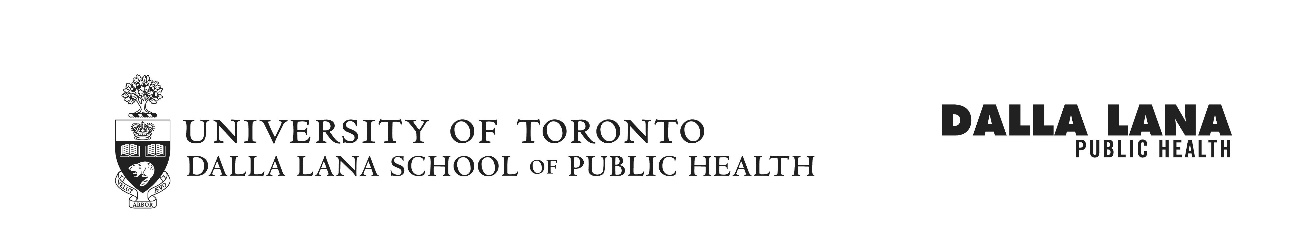 MPH Health PromotionFinal Assessment of Student Practicum by Field SupervisorName of student:	 _________________________________________________Practicum setting:	 _________________________________________________Name of supervisor:	 _________________________________________________For more information please contact the Practicum Placement Officer, at 416-978-8844 practicum.dlsph@utoronto.ca What were the student’s major products/accomplishments during her/his practicum? What is your assessment of the quality of these products/accomplishments? Poor       Average       Good       Very good       Outstanding From your perspective, what competencies/skills (both practical and conceptual) did the student acquire as a result of this placement?To what extent did the student contribute to the ongoing work of your agency (or to your ongoing research)? 											         N/A    	       not at all		                       some			    very much  		  not 										                applicableComments: How well did the student relate to other members of your agency and/or those with whom s/he was in regular contact?											N/A       not at all		                     some			   very much  		not 										     applicableComments: Overall, how would you rate the student’s performance during her/his practicum?Poor       Average       Good       Very good       Outstanding Comments:How might the student have been better prepared for her/his practicum prior to arrival at the practicum setting What other suggestions do you have for improving students’ practicum experiences in the future?Recommended Grade:   Pass ______         Fail ______          Grade deferred_______The following three grade choices are available to the preceptor:Pass: The student has satisfactorily performed in the practicum setting, and has demonstrated appropriate knowledge and skill in the community health field.Fail:  The student has not performed in a satisfactory way and is not considered sufficiently well-prepared for his/her level of training to date.  Further formal education and/or practicum experience is recommended.Grade Deferred: The student has strong potential and it is recommended that further supervised practicum experience be gained prior to the completion of the practicum requirement.Practicum Supervisor:  ____________________________________   Date ______________Please discuss this evaluation with the student. Student: 		______________________________________  Date ______________Many thanks for completing this evaluation and for providing our students with an opportunity to enhance their knowledge and skills related to the practice of health promotion.Students, please upload completed form to Blackboard. For any questions or concerns contact the Practicum Placement Officer: practicum.dlsph@utoronto.ca   